InledningSyftet textMål med utrymningsplanentextOmfattning (geografiskt område)text och kartaFörutsättningartextRelevant författningtextAktörertextEkonomitextBeroenden till annan planeringtextAntaganden i planeringentextStrategiTextStruktur för ledning, inriktning och samordningInriktning och samordning mellan aktörerTextVerkställande utrymningsfunktion/funktionerTextRevidering av planenTextSekretess och säkerhetsskyddTextFörberedelserKartläggning av områdettextGeografitextRisker och händelsertextDemografitextHusdjurtextTransportvägartextResursertextTotalförsvarsbehovtextKvalitet i underlag för planentextSlutsatser från kartläggningentextFörberedelser av allmänhetenMålgruppertextInnehåll i gjorda informationsinsatsertextFörvarnaÖvervakning av risker och andra hottextFörvarningsvägar och informationtextBesluta om utrymningA: fastställ beslutsmandattextB: samlad lägesbildtextC: handlingsalternativtext D: beslut och dokumentationtextInformeraMål för kommunikationentextKommunikatörsnätverktextMallar och informationsmaterialTextInformationskanalerTextUtrymmaUtrymningszoner, uppsamlingsplatser för utrymmande samt utrymningsvägartextMöjliga insatsvägartextUtrymningsplatser översikttextLägesuppföljningtextFrivilliga och spontanfrivilligatextTransporterTransporter för hjälpbehövandetextHantering av trafikflödentextTransportavtaltextOrdning och säkerhettextHusdjurtextSambandtextSaneringtextRegistreringtextTa emot Mottagningsplatser textÅterflytta textBilagor med platserDetta avsnitt omfattar beskrivning av lokal planering för varje plats.Uppsamlingsplats för utrymmandetextUtrymningsplats/mottagningsplatstextDatum och versionforskning/studieMALLPlan för storskalig utrymningforskning/studieMALLPlan för storskalig utrymning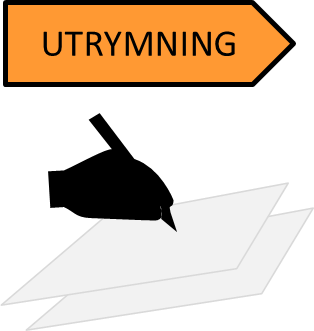 Myndigheten för samhällsskydd och beredskap651 81 Karlstad    Tel 0771-240 240    www.msb.sePubl.nr MSBXXX - Månad År    ISBN 978-91-7383-XXX-X